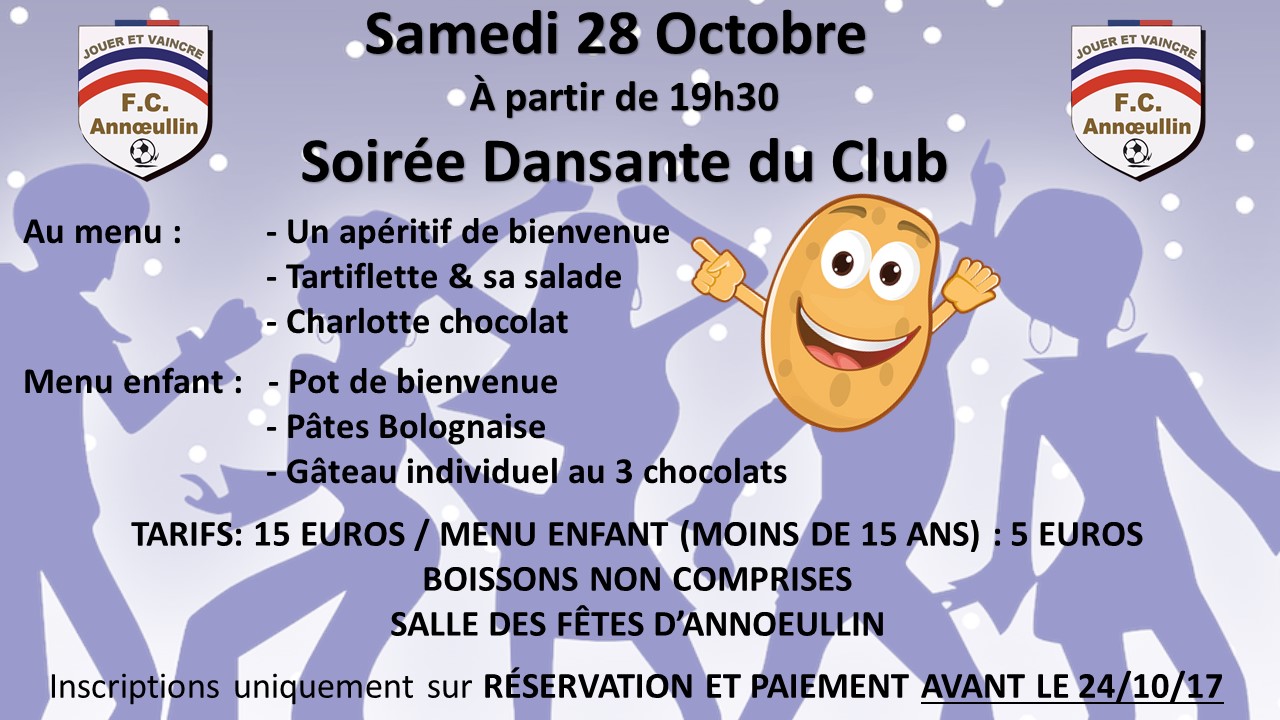 COUPON REPONSE A REMETTRE Auprès des éducateurs du club ou au secrétariat du Club les vendredis soirs de 18h30 à 20h00(Avant le Mardi 24 Octobre)NOM : PRENOM :Catégorie :	Nombre d’adultes : ………………………………  x 15 =	Nombre d’enfants : ……………………………… x 5   =								Total =Si vous désirez être à table avec des amis, n'hésitez pas à le préciser.